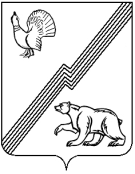 АДМИНИСТРАЦИЯ ГОРОДА ЮГОРСКАХанты-Мансийского автономного округа – Югры ПОСТАНОВЛЕНИЕСписок изменяющих документов(в ред. постановлений администрации города Югорска от от 07.05.2014 № 2048, от 05.08.2014 № 3987, от 17.11.2014 № 6230, от 20.11.2014 № 6333, от 18.12.2014 № 7176, от 26.01.2015 № 259, от 21.05.2015 № 2087, от 09.07.2015 № 2536, от 11.11.2015 № 3344, от 15.12.2015 № 3610, от 11.05.2016 № 980, от 28.06.2016 №1526, от 09.09.2016 № 2195, от 23.11.2016 № 2887, от 03.05.2017 № 986, от 03.07.2017 № 1610, от 17.10.2017 № 2534, от 19.12.2017 № 3226, от 19.12.2017 № 3227)от  31 октября 2013 года                                                                                                           №  3280   О муниципальной программегорода Югорска «Развитие гражданского и информационного общества в городе Югорске на 2014-2020 годы»	В соответствии со статьёй 179 Бюджетного кодекса Российской Федерации, постановлением администрации города Югорска от 07.10.2013 № 2906 «О муниципальных и ведомственных целевых программах города Югорска», распоряжением администрации города Югорска от 02.09.2013 № 517 «О перечне муниципальных программ города Югорска»: 1. Утвердить муниципальную программу города Югорска «Развитие гражданского и информационного общества в городе Югорске на 2014-2020 годы» (приложение).  	2. Опубликовать настоящее постановление в газете «Югорский вестник» и разместить на официальном сайте администрации города Югорска.	3. Настоящее постановление вступает в силу после его официального опубликования в газете «Югорский вестник», но не ранее 01 января 2014 года.	4. Контроль за выполнением постановления возложить на начальника управления информационной политики Г.Р. Аристову.Глава города Югорска                                                                                                    Р.З. СалаховПриложение к постановлению администрации города Югорскаот  31 октября 2013 года №  3280  Муниципальная программа города Югорска«Развитие гражданского и информационного общества в городе Югорске на 2014-2020 годы»(далее – муниципальная программа)Паспорт муниципальной программыРаздел I. Характеристика текущего состояния сферы социально-экономического развития города ЮгорскаОсновная концепция формирования информационного общества в Югре – получение гражданами и организациями преимуществ от применения информационно-коммуникационных технологий за счёт обеспечения равного доступа к информационным ресурсам, развития цифрового контента в Ханты-Мансийском автономном округе – Югре.Для развития информационного общества на уровне муниципального образования необходимо обеспечить информационную открытость органов местного самоуправления, создать условия предоставления гражданам государственных и муниципальных услуг в электронном виде, сформировать и поддерживать необходимую инфраструктуру в органах местного самоуправления.В автономном округе достигнуты следующие результаты:- развернута региональная инфраструктура электронного правительства;- создается сеть многофункциональных центров предоставления государственных и муниципальных услуг. В таких центрах услуги оказываются посредством реализации принципа «одного окна», что избавляет граждан от необходимости ходить по инстанциям;- более 90% государственных услуг, предоставляемых исполнительными органами государственной власти автономного округа, переведены в электронный вид и доступны гражданам на портале 86.gosuslugi.ru; - продолжается перевод в электронный вид услуг, предоставляемых органами местного самоуправления муниципальных образований автономного округа.По итогам двух предыдущих ведомственных целевых программ «Электронный муниципалитет города Югорска на 2010-2012 годы», «Электронный муниципалитет города Югорска на 2013-2015 годы» в органах местного самоуправления города Югорска выполнены следующие работы в сфере информационно-коммуникационных технологий:- создан внутренний портал администрации города, к внутреннему порталу подключены 75% работников администрации города;- создан и развивается официальный сайт администрации города Югорска;- выполнены работы по оптимизации и редизайну портала органов местного самоуправления города Югорска;- приобретено оборудование и программное обеспечение для оснащения 20 рабочих мест исполнителей государственных и муниципальных услуг в электронном виде;- расширена корпоративная сеть администрации города, в настоящее время к ней подключены 6 удалённых подразделений. Серверный узел администрации города является ядром корпоративной сети, объединяющей более 200 персональных компьютеров, расположенных в 6 административных зданиях – основном здании администрации города, здании департамента жилищно-коммунального и строительного комплекса, муниципальном бюджетном учреждении «Дворец семьи», помещении управления образования, помещении управления опеки и попечительства, помещении архива, помещениях отдела первичного воинского учёта;- установлено программное обеспечение системы электронного документооборота «Кодекс» на 141 рабочих местах исполнителей, на 7 рабочих местах – специальное оборудование и программное обеспечение для регистрации документов;- регулярно выполняется замена устаревшего и вышедшего из строя оборудования.Развитие гражданского общества направлено на создание благоприятных условий взаимодействия органов местного самоуправления и населения города Югорска с целью обеспечения достойных условий жизни, основанных на информированности, доверии и социальной ориентации. Гражданское общество – это общество социально активных и инициативных граждан, участвующих в обсуждении и принятии решений по основным вопросам жизнедеятельности города. Для создания условий развития гражданского общества необходим комплексный подход в организации деятельности по двум основным направлениям: обеспечение прозрачности деятельности органов местного самоуправления и формирование информационной среды, позиционирование социально ориентированной деятельности некоммерческих организаций в городе Югорске как институтов гражданского общества. Развитие институтов гражданского общества – один из приоритетов Концепции долгосрочного социально-экономического развития Российской Федерации на период до 2020 года, утверждённой распоряжением Правительства Российской Федерации от 17.11.2008 № 1662-р. Указ Президента Российской Федерации «О мероприятиях по реализации государственной социальной политики» от 07.05.2012 № 597 (пункт «л») обязывает предусмотреть, начиная с 2013 года, меры, направленные на увеличение поддержки социально ориентированных некоммерческих организаций. В Ханты-Мансийском автономном округе – Югре основополагающим документом в сфере поддержки социально ориентированных некоммерческих организаций является Закон Ханты-Мансийского автономного округа-Югры от 16.12.2010 № 229-оз «О поддержке региональных социально ориентированных некоммерческих организаций, осуществляющих деятельность в Ханты-Мансийском автономном округе – Югре». Законом закреплены полномочия органов власти, формы государственной поддержки и условия её оказания. На сегодняшний день обеспечено участие общественности во всех сферах социально-экономического развития Югорска. Осуществляется реализация мероприятий по оказанию финансовой, имущественной, информационной, консультационной поддержки социально ориентированных некоммерческих организаций, действующих в городе Югорске. Администрация города Югорска активно поддерживает некоммерческие организации (далее – НКО), осуществляющие деятельность в сфере формирования у населения навыков здорового образа жизни, морально-волевого и патриотического воспитания молодежи, организации массового отдыха и культурно-досуговых мероприятий. Данным общественным организациям оказывается, в том числе, и имущественная поддержка. Некоммерческие организации, действующие на территории города, имеют слабую материальную базу, у них отсутствуют навыки разработки социальных проектов для участия в окружных конкурсах, им необходим опыт по привлечению финансовых средств на осуществление уставной деятельности.  В связи с этим некоммерческие организации города нуждаются в поддержке со стороны органов местного самоуправления и в популяризации своей деятельности. Особое место в процессе формирования гражданского общества принадлежит средствам массовой информации (далее – СМИ). Федеральным законом от 06.10.2003 № 131-ФЗ «Об общих принципах организации местного самоуправления в Российской Федерации» предусмотрено, что органы местного самоуправления обязаны обеспечить опубликование официальной информации для вступления в силу нормативных правовых актов местного самоуправления, обсуждение проектов муниципальных правовых актов по вопросам местного значения, а также доведение до сведения населения муниципального образования информации о социально-экономическом и культурном развитии муниципального образования, о развитии его общественной инфраструктуры и иной официальной информации. Обеспечение информационной открытости органов местного самоуправления города Югорска, реализация права граждан на получение полной и объективной информации о деятельности органов местного самоуправления города Югорска, его социально-экономическом развитии – главное направление в информационной политике органов местного самоуправления города Югорска. Для решения поставленной задачи планируется выполнить комплекс взаимосвязанных мероприятий: обеспечить сохранение информационного присутствия в СМИ города органов местного самоуправления, вести разъяснительную работу среди населения по вопросам деятельности органов местного самоуправления, получение обратной связи от населения, а также формирование системы взаимодействия с региональными СМИ. С целью реализации права граждан на достоверную информацию администрация города взаимодействует с электронными и печатными средствами массовой информации, обеспечивающими население города актуальной, качественной и достоверной информацией о деятельности органов муниципальной власти.  На сегодняшний день информационное поле города Югорска представлено четырьмя средствами массовой информации: двумя печатными изданиями (городская газета «Югорский вестник», еженедельник «Норд» ведомственной газеты «Транспорт газа»), двумя электронными СМИ (телеканал «Югорск ТВ», Студия ТВ и РВ «Норд» Управления связи ООО «Газпром трансгаз Югорск»). На территории города также вещают 7 радиостанций. Взаимодействие заключается в организации информационного освещения в СМИ города Югорска и региона событий, происходящих в Югорске, подготовки и размещения информационных материалов в газете «Югорский вестник», на официальном сайте администрации города Югорска и портале органов местного самоуправления, а также в проведении специальных мероприятий, направленных на информирование жителей и формирование положительного имиджа администрации города Югорска. Кроме этого, с 2012 года для более оперативного и широкого освещения событий активизирована работа по рассылке пресс-релизов в региональные информационные агентства и новостные ресурсы.    Данная подпрограмма предполагает совершенствование системы оперативного информирования населения о деятельности администрации города Югорска, обеспечение объективного и полного освещения результатов деятельности власти, повышение действенности информационно-разъяснительной работы в СМИ. Развитие информационного пространства города Югорска обеспечит доступ к информационным ресурсам максимального количества граждан с дальнейшей возможностью получения информации, необходимой для защиты своих интересов, развития бизнеса, организации досуга и т.д. Предыдущая программа по информационному сопровождению деятельности администрации города Югорска в 2012 – 2014 годах позволила обеспечить оперативное информирование граждан о деятельности администрации города Югорска, о реализации приоритетных направлений социально-экономического развития города Югорска. В соответствии с данными социологического опроса в 2012 году об уровне удовлетворенности населения города Югорска качеством медицинских услуг, образования, ЖКХ и т.д., в том числе информационной открытостью органов местного самоуправления, обладают информацией о работе и планах деятельности администрации города Югорска 78% от опрошенных. Большинство респондентов «в основном» и «полностью» удовлетворены деятельностью органов местного самоуправления (то есть положительно оценивают) – 52 %, в том числе информационной открытостью – 48 %. В результате исполнения мероприятий своевременно, в соответствии со сроками, публиковались муниципальные правовые акты, а также иная официальная информация на страницах газеты «Югорский вестник», обеспечено увеличение количества авторских материалов о социально-экономическом и культурном развитии муниципального образования, о развитии общественной инфраструктуры редакцией газеты «Югорский вестник». За время действия программы обеспечено выполнение планового показателя по подготовке информационно-аналитических материалов и более чем в три раза обеспечено увеличение объема эфирного времени вещания о деятельности администрации города Югорска на телевидении «Югорск ТВ». Таблица 1Перечень и обоснование задач, направленных на достижение целиРаздел II. Цели, задачи и показатели их достиженияЦель и задачи программы связаны с приоритетами, определёнными Стратегией развития информационного общества в Российской Федерации на 2017-2030 годы, утверждённой Указом Президента Российской Федерации от 09.05.2017 № 203, Указом Президента Российской Федерации от 28.04.2008 № 607 «Об оценке эффективности деятельности органов местного самоуправления городских округов и муниципальных районов».В соответствии с этими приоритетами и определены цели программы: 1. Получение гражданами и организациями преимуществ от применения информационно-коммуникационных технологий за счёт обеспечения равного доступа к информационным ресурсам, развития цифрового контента в городе Югорске.2. Обеспечение реализации прав граждан на получение полной и объективной информации о деятельности органов местного самоуправления города Югорска, социально-экономическом развитии муниципального образования город Югорск.3. Создание условий для развития социально ориентированной деятельности некоммерческих организаций в городе Югорске.Для достижения поставленных целей выделены следующие задачи:1. Обеспечение предоставления гражданам и организациям услуг в электронном виде с использованием современных информационно-коммуникационных технологий.2. Обеспечение деятельности органов местного самоуправления города Югорска.3. Обеспечение информационной открытости органов местного самоуправления города Югорска.4. Обеспечение открытой и конкурентной системы поддержки социально ориентированных некоммерческих организаций.Достижение целей и решение задач характеризуются целевыми показателями программы (показателями их достижения), приведёнными в таблице 2.Для подпрограммы 1 «Электронный муниципалитет» определены следующие целевые показатели:1. Увеличение среднего количества посетителей официального сайта администрации города Югорска в день с 90 до 120 чел. Значение показателя рассчитывается на основе данных системы сбора статистики посещений «Яндекс.Метрика».2. Проведение интерактивных опросов на веб-ресурсах администрации города в количестве не менее 6 единиц в год.3. Увеличение количества рабочих мест системы электронного документооборота со 141 до 200 шт. Значение показателя рассчитывается исходя из фактического количества рабочих мест.4. Увеличение доли рабочих мест с установленным отечественным и свободно распространяемым программным обеспечением с 0 до 100 процентов. Значение показателя рассчитывается исходя из фактического количества рабочих мест.5. Отсутствие сбоев в работе корпоративной сети администрации города Югорска (за исключением регламентных работ). Значение показателя рассчитывается по журналу регистрации сбоев в работе корпоративной сети администрации города Югорска.6. Увеличение количества рабочих мест с установленным программным обеспечением VipNet Client и подключённых к защищённой сети администрации города Югорска с 20 до 60 шт. Значение показателя рассчитывается исходя из фактического количества рабочих мест, соответствующих данным условиям.Для подпрограммы 2 «Информационное сопровождение деятельности органов местного самоуправления» определены следующие целевые показатели:1. Объём информирования населения о деятельности органов местного самоуправления города Югорска на телевизионном канале «Югорск-ТВ» не менее 820 мин в год. Значение показателя рассчитывается исходя из эфирной справки.2. Увеличение доли информационных сообщений в средствах массовой информации о городе Югорске с упоминанием органов местного самоуправления города Югорск с 10 до 19 процентов. Значение показателя рассчитывается с использованием информационно-аналитической системы по анализу открытых источников данных.Для подпрограммы 3 «Поддержка социально ориентированной деятельности некоммерческих организаций» определены следующие целевые показатели:1. Количество социально-значимых проектов некоммерческих организаций - не менее 3 шт в год. Значение показателя рассчитывается исходя из фактического количества предоставленных на конкурс социально значимых проектов (программ).Таблица 2Целевые показатели муниципальной программы«Развитие гражданского и информационного общества в городе Югорске на 2014-2020 годы»Раздел III. Характеристика основных мероприятий программыКомплекс мероприятий муниципальной программы направлен на достижение целевых показателей, характеризующих достигнутый уровень сферы социально-экономического развития города Югорска.В рамках подпрограммы 1 «Электронный муниципалитет» для реализации задачи по обеспечению предоставления гражданам и организациям услуг в электронном виде с использованием современных информационно-коммуникационных технологий планируется осуществить следующие мероприятия:1. «Формирование информационных ресурсов и обеспечение доступа к ним» – включает в себя: оплату услуг хостинга официального сайта администрации города, сопровождения программного обеспечения системы управления контентом официального сайта администрации города, портала органов местного самоуправления города Югорска и внутреннего портала, оплату аренды серверов на площадке хостинга, оплату дополнительных услуг по эксплуатации информационных ресурсов. Мероприятие проводится в целях развития информационных ресурсов администрации города, для обеспечения информационной открытости муниципалитета, доступа населения к информации о предоставлении государственных и муниципальных услуг в электронной форме, обеспечения возможности использования информационных и коммуникационных технологий при проведении опросов населения.2. «Развитие и сопровождение автоматизированных информационных систем и электронных сервисов, эксплуатируемых в рамках осуществления полномочий органов местного самоуправления» – включает в себя: расходы на сопровождение программного обеспечения системы электронного документооборота; сопровождение разного программного обеспечения, используемого в структурных подразделениях администрации города; расходы по приобретению и сопровождению электронных подписей ответственных лиц администрации города. Мероприятие проводится в целях увеличения уровня технической обеспеченности администрации города Югорска к использованию инфраструктуры электронного правительства для предоставления государственных и муниципальных услуг в электронном виде.В рамках мероприятия выполняется приобретение и установка на рабочие места отечественного и свободно распространяемого программного обеспечения.В рамках реализации задачи по обеспечению деятельности органов местного самоуправления города Югорска планируется осуществить следующие мероприятия:1. «Приобретение оборудования для оснащения рабочих мест, сопровождение и развитие серверного узла» – включает в себя: приобретение мониторов, принтеров и многофункциональных устройств, расходы на замену выработавших свой срок службы системных блоков, расходы на запасных частей, приобретение специализированного оборудования для системы электронного документооборота. Дополнительно в перечень расходов по реализации мероприятия включены: расходы на приобретение сменных блоков для системы бесперебойного электропитания серверов, приобретение комплектующих для серверов, приобретение необходимого серверного оборудования и активного оборудования локальной вычислительной сети, приобретение кондиционера для серверной комнаты, расходы по обслуживанию и монтажу кондиционеров, расходы на сопровождение серверного оборудования. Целью мероприятия является поддержание необходимого уровня технической готовности оборудования для оснащения рабочих мест и серверов корпоративной сети администрации города.2. «Обеспечение информационной безопасности» – включает в себя: расходы на сопровождение и приобретение антивирусных программ, сопровождение необходимого программного обеспечения, оплату услуг по проведению аттестации рабочих мест, приобретение российского программного обеспечения для защиты информации, обучение администраторов информационных систем. Мероприятие проводится в целях обеспечения необходимого уровня информационной безопасности в соответствии с требованиями федерального законодательства. В рамках мероприятия планируется заменить импортное оборудование российскими аналогами, обеспечить использование российских криптоалгоритмов и средств шифрования при электронном взаимодействии.В рамках подпрограммы 2 «Информационное сопровождение деятельности органов местного самоуправления» для реализации задачи по обеспечению информационной открытости органов местного самоуправления города Югорска, реализации права граждан на получение полной и объективной информации о деятельности органов местного самоуправления города Югорска, социально-экономическом развитии муниципального образования город Югорск планируется осуществить следующее мероприятие: «Освещение в СМИ деятельности органов местного самоуправления, социально-экономическое и культурное развития города Югорска» - включает в себя расходы на подготовку и размещение информационных материалов о деятельности органов местного самоуправления города Югорска, социально-экономическом и культурном развитии города Югорска. В рамках мероприятия выполняется оплата расходов на информирование населения о деятельности органов местного самоуправления города Югорска на радио и телевидении, в региональных средствах массовой информации и сети Интернет; расходов на предоставление субсидии из бюджета города в целях возмещения недополученных доходов в связи с выпуском периодического печатного средства массовой информации города Югорска газеты «Югорский вестник»; расходов на прочее информационное сопровождение. Мероприятие проводится в целях своевременного информирования населения о событиях социально-экономической и культурной жизни города Югорска.В рамках подпрограммы 3 «Поддержка социально ориентированной деятельности некоммерческих организаций» для реализации задачи по поддержке социально ориентированных некоммерческих организаций планируется осуществить следующее мероприятие: «Организация и проведение конкурса социально значимых проектов для некоммерческих организаций». Мероприятие проводится в целях оказания поддержки НКО для осуществления социально ориентированной деятельности в виде предоставления субсидии.    Перечень мероприятий муниципальной программы приведён в Таблице 3. Таблица 3Перечень основных мероприятий муниципальной программы «Развитие гражданского и информационного общества в городе Югорске на 2014-2020 годы»Раздел IV. Механизм реализации муниципальной программыУправление ходом реализации программы осуществляет ответственный исполнитель программы – отдел информационных технологий администрации города Югорска, которое несёт ответственность за реализацию программы, уточняет сроки реализации мероприятий и объёмы их финансирования. Соисполнитель 1 муниципальной программы – управление внутренней политики и общественных связей администрации города Югорска, которое осуществляет непосредственную реализацию мероприятий 2 и 3 подпрограмм муниципальной программы. Соисполнитель 2 муниципальной программы - департамент жилищно-коммунального и строительного комплекса администрации города Югорска, который в рамках мероприятия «Приобретение оборудования для оснащения рабочих мест, сопровождение и развитие серверного узла» выполняет приобретение и монтаж оборудования для конференц-зала.Ответственный исполнитель Программы осуществляет текущее управление реализацией Программы, обладает правом вносить предложения об изменении объёмов финансовых средств, направляемых на решение отдельных задач Программы.Механизм реализации программы представляет собой скоординированные по срокам и направлениям действия и включает:- взаимодействие со структурными подразделениями и органами администрации города Югорска: юридическим управлением, управлением экономической политики, департаментом финансов, управлением образования, управлением культуры, управлением социальной политики, а также коммерческими и некоммерческими организациями города по вопросам, относящимся к установленным сферам деятельности управления информационной политики;- уточнение объёмов финансирования по программным мероприятиям на очередной финансовый год и плановый период в соответствии с мониторингом фактически достигнутых результатов путём сопоставления их с целевыми показателями реализации программы;- управление программой, эффективное использование средств, выделенных на реализацию программы;- заключение муниципальных контрактов (договоров) на выполнение работ, закупку и поставку продукции, оказание услуг в соответствии с законодательством Российской Федерации;- заключение договоров на предоставление субсидии из бюджета города Югорска в целях возмещения недополученных доходов в связи с выпуском периодического печатного средства массовой информации города Югорска газеты «Югорский вестник»;- проведение конкурса социально значимых проектов среди некоммерческих организаций;- заключение договоров с некоммерческими организациями на предоставление субсидии для реализации социально значимых проектов (программ); - представление в управление экономической политики администрации города Югорска отчёта о ходе реализации программы;- информирование общественности о ходе и результатах реализации программы, финансировании программных мероприятий, в том числе о механизмах реализации отдельных мероприятий программы.При освоении мероприятий Программы ответственному исполнителю оказывает помощь управление бухгалтерского учёта и отчётности администрации города Югорска, которое выполняет функции финансового контроля исполнения программных мероприятий; осуществляет сопровождение заключённых муниципальных контрактов, в том числе на Портале государственных закупок, для чего:- формирует план-график закупок и при необходимости вносит в него изменения;- заключает муниципальный контракт с победителем конкурса на размещение муниципального заказа;- выполняет процедуру оплаты поставленных товаров, выполненных работ и услуг в соответствии с условиями муниципальных контрактов;- осуществляет возврат денежных средств, внесённых в качестве обеспечения исполнения муниципальных контрактов, поставщикам и исполнителям.Юридическое сопровождение реализации мероприятий муниципальной программы выполняет юридическое управление администрации города Югорска, которое в том числе:- в случае нарушения условий муниципальных контрактов применяет предусмотренные санкции (пени и штрафы) к поставщикам и исполнителям;- выполняет согласование проектов муниципальных контрактов;- выполняет согласование и готовит заключение для проектов муниципальных правовых актов (постановлений администрации города) для внесения изменений в муниципальную программу.Оценка хода исполнения мероприятий Программы основана на мониторинге ожидаемых целевых показателей и её результатов как сопоставление фактически достигнутых с целевыми показателями. В соответствии с данными мониторинга по фактически достигнутым результатам реализации в Программу могут быть внесены корректировки.На достижение целей и задач муниципальной программы могут оказать влияние следующие риски:- сокращение бюджетного финансирования, выделенного на выполнение Программы, что повлечёт, исходя из новых бюджетных параметров, пересмотр стратегических задач Программы с точки зрения или их сокращения, или снижения ожидаемых эффектов от их решения;- отсутствие поставщиков, исполнителей товаров, работ (услуг), определяемых на конкурсной основе в соответствии с законодательством Российской Федерации;- удорожание стоимости товаров, работ (услуг).С целью минимизации внешних и внутренних рисков Программы ответственным исполнителем выполняются следующие мероприятия:- осуществление мониторинга реализации мероприятий муниципальной программы;- корректировка мероприятий муниципальной программы и ее показателей результативности;- перераспределение финансовых ресурсов в целях целенаправленного и эффективного расходования бюджетных средств.Наименование муниципальной программы Развитие гражданского и информационного общества в городе Югорске на 2014-2020 годыДата утверждения муниципальной программы(наименование и номер соответствующегомуниципального правового акта)Постановление администрации города Югорска от 31.10.2013 № 3280 «О муниципальной программе города Югорска «Развитие гражданского и информационного общества в городе Югорске на 2014-2020 годы»Ответственный исполнитель муниципальной программыОтдел информационных технологий администрации города ЮгорскаСоисполнители муниципальной программыДепартамент жилищно-коммунального и строительного комплекса администрации города ЮгорскаУправление внутренней политики и общественных связей администрации города ЮгорскаЦели муниципальной программы1. Получение гражданами и организациями преимуществ от применения информационно-коммуникационных технологий за счёт обеспечения равного доступа к информационным ресурсам, развития цифрового контента в городе Югорске2. Обеспечение реализации прав граждан на получение полной и объективной информации о деятельности органов местного самоуправления города Югорска, социально-экономическом развитии муниципального образования город Югорск3. Создание условий для развития социально ориентированной деятельности некоммерческих организаций в городе ЮгорскеЗадачи муниципальной программы1.	Обеспечение предоставления гражданам и организациям услуг в электронном виде с использованием современных информационно-коммуникационных технологий2.	Обеспечение деятельности органов местного самоуправления города Югорска3. Обеспечение информационной открытости органов местного самоуправления города Югорска4. Обеспечение открытой и конкурентной системы поддержки социально ориентированных некоммерческих организацийПодпрограммы1. Электронный муниципалитет2. Информационное сопровождение деятельности органов местного самоуправления3. Поддержка социально ориентированных некоммерческих организацийЦелевые показатели муниципальной программы 1. Увеличение среднего количества посетителей официального сайта администрации города Югорска в день с 90 до 120 чел.2. Проведение интерактивных опросов на веб-ресурсах администрации города в количестве не менее 6 ед. в год.3. Увеличение количества рабочих мест системы электронного документооборота со 141 до 200 шт.4. Увеличение доли рабочих мест с установленным отечественным и свободно распространяемым программным обеспечением с 0 до 100 процентов. 5. Отсутствие сбоев в работе корпоративной сети администрации города Югорска (за исключением регламентных работ).6. Увеличение количества рабочих мест с установленным программным обеспечением VipNet Client и подключённых к защищённой сети администрации города Югорска с 20 до 60 шт.7. Объём информирования населения о деятельности органов местного самоуправления города Югорска на телевизионном канале «Югорск-ТВ» не менее 820 мин в год.8. Увеличение доли информационных сообщений в средствах массовой информации о городе Югорске с упоминанием органов местного самоуправления города Югорска с 10 до 19 процентов.9. Количество социально-значимых проектов некоммерческих организаций - не менее 3 шт в год.Сроки реализации муниципальной программы2014-2020 годыФинансовое обеспечение муниципальной программы160 938,2 тыс. рублей из местного бюджета,в том числе по годам:2014 год – 33 958,4 тыс. рублей;2015 год – 23 474,0 тыс. рублей;2016 год – 23 182,0 тыс. рублей;2017 год – 24 173,8 тыс. рублей;2018 год – 21 150,0 тыс. рублей;2019 год – 17 500,0 тыс. рублей;2020 год – 17 500,0 тыс. рублей.Наименование задачиОбоснование поставленной задачи на предмет соответствия заявленной целиЦель 1: Получение гражданами и организациями преимуществ от применения информационно-коммуникационных технологий за счёт обеспечения равного доступа к информационным ресурсам, развития цифрового контента в городе ЮгорскеЦель 1: Получение гражданами и организациями преимуществ от применения информационно-коммуникационных технологий за счёт обеспечения равного доступа к информационным ресурсам, развития цифрового контента в городе ЮгорскеПодпрограмма 1: Электронный муниципалитетПодпрограмма 1: Электронный муниципалитетОбеспечение предоставления гражданам и организациям услуг в электронном виде с использованием современных информационно-коммуникационных технологийДля информирования населения, предоставления гражданам и организациям услуг в электронном виде необходимо обеспечить развитие информационных ресурсов в сетях общего доступа – официального сайта администрации города Югорска и портала органов местного самоуправления города Югорска. Предоставление услуг в электронном виде подразумевает необходимость сопровождения и развития соответствующей инфраструктуры: обеспечение исполнителей государственных и муниципальных услуг необходимым оборудованием и программным обеспечением, создание и запуск необходимых электронных сервисов.Обеспечение деятельности органов местного самоуправления города ЮгорскаДля создания и поддержания технологической основы предоставления государственных и муниципальных услуг в электронном виде, внедрения современных информационно-коммуникационных технологий в сфере муниципального управления необходимо поддерживать и развивать уровень технической обеспеченности структурных подразделений администрации городаЦель 2: Обеспечение реализации прав граждан на получение полной и объективной информации о деятельности органов местного самоуправления города Югорска, социально-экономическом развитии муниципального образования город ЮгорскЦель 2: Обеспечение реализации прав граждан на получение полной и объективной информации о деятельности органов местного самоуправления города Югорска, социально-экономическом развитии муниципального образования город ЮгорскПодпрограмма 2: Информационное сопровождение деятельности органов местного самоуправленияПодпрограмма 2: Информационное сопровождение деятельности органов местного самоуправленияОбеспечение информационной открытости органов местного самоуправления города ЮгорскаДля развития муниципального образования необходимо обеспечить информационную открытость власти, и в целом - рост доверия населения к власти.Информационная открытость органов местного самоуправления позволит наладить открытый и равноправный диалог власти и граждан. Владея объективной и полной информацией, граждане смогут принимать участие в определении приоритетов социально-экономического развития территории и принятии управленческих решений в масштабах городаЦель 3: Создание условий для развития социально ориентированной деятельности некоммерческих организаций в городе ЮгорскеЦель 3: Создание условий для развития социально ориентированной деятельности некоммерческих организаций в городе ЮгорскеПодпрограмма 3: Поддержка социально ориентированной деятельности некоммерческих организацийПодпрограмма 3: Поддержка социально ориентированной деятельности некоммерческих организацийОбеспечение открытой и конкурентной системы поддержки социально ориентированных некоммерческих организацийСистематическая поддержка социально ориентированной деятельности позволит выстроить чёткое взаимодействие власти с некоммерческими организациями, станет стимулом для развития самих НКО, а также будет способствовать их активизации для совместного взаимодействия с органами местного самоуправления в интересах населения муниципального образования№Наименование целевых показателейЕд. измеренияБазовый показатель на начало реализации программыЗначение показателя по годамЗначение показателя по годамЗначение показателя по годамЗначение показателя по годамЗначение показателя по годамЗначение показателя по годамЗначение показателя по годамЦелевое значение показателя на момент окончания действия программы№Наименование целевых показателейЕд. измеренияБазовый показатель на начало реализации программы2014 год2015 год2016 год2017 год2018 год2019 год2020 годЦелевое значение показателя на момент окончания действия программы1Среднее количество посетителей официального сайта администрации города Югорска в деньчел9090951001051101151201202Количество интерактивных опросов на веб-ресурсах администрации городаединиц2246666663Количество рабочих мест системы электронного документообороташт1411411701701801901902002004Доля рабочих мест с установленным отечественным и свободно распространяемым программным обеспечением%000010501001001005Количество сбоев в работе корпоративной сети администрации города Югорска (за исключением регламентных работ)единиц0000000006Количество рабочих мест с установленным программным обеспечением VipNet Client и подключённых к защищённой сети администрации города Югорскашт2020293645505560607Информирование населения о деятельности органов местного самоуправления города Югорска на телевизионном канале «Югорск-ТВ»Мин8208208208208208208208208208Доля информационных сообщений в средствах массовой информации о городе Югорске с упоминанием органов местного самоуправления города Югорска%1010121516171819199Количество социально-значимых проектов некоммерческих организацийшт333323333Код строки№ основного мероприятия Основные мероприятия программы (связь мероприятий с целевыми показателями муниципальной программы)Ответственный исполнитель/ соисполнитель (наименование органа или структурного подразделения)Финансовые затраты на реализацию (тыс. рублей)Финансовые затраты на реализацию (тыс. рублей)Финансовые затраты на реализацию (тыс. рублей)Финансовые затраты на реализацию (тыс. рублей)Финансовые затраты на реализацию (тыс. рублей)Финансовые затраты на реализацию (тыс. рублей)Финансовые затраты на реализацию (тыс. рублей)Финансовые затраты на реализацию (тыс. рублей)Финансовые затраты на реализацию (тыс. рублей)Код строки№ основного мероприятия Основные мероприятия программы (связь мероприятий с целевыми показателями муниципальной программы)Ответственный исполнитель/ соисполнитель (наименование органа или структурного подразделения)Источники финансированияВсего2014 год2015 год2016 год2017 год2018 год2019 год2020 год01Цель 1: Получение гражданами и организациями преимуществ от применения информационно-коммуникационных технологий за счёт обеспечения равного доступа к информационным ресурсам, развития цифрового контента в городе ЮгорскеЦель 1: Получение гражданами и организациями преимуществ от применения информационно-коммуникационных технологий за счёт обеспечения равного доступа к информационным ресурсам, развития цифрового контента в городе ЮгорскеЦель 1: Получение гражданами и организациями преимуществ от применения информационно-коммуникационных технологий за счёт обеспечения равного доступа к информационным ресурсам, развития цифрового контента в городе ЮгорскеЦель 1: Получение гражданами и организациями преимуществ от применения информационно-коммуникационных технологий за счёт обеспечения равного доступа к информационным ресурсам, развития цифрового контента в городе ЮгорскеЦель 1: Получение гражданами и организациями преимуществ от применения информационно-коммуникационных технологий за счёт обеспечения равного доступа к информационным ресурсам, развития цифрового контента в городе ЮгорскеЦель 1: Получение гражданами и организациями преимуществ от применения информационно-коммуникационных технологий за счёт обеспечения равного доступа к информационным ресурсам, развития цифрового контента в городе ЮгорскеЦель 1: Получение гражданами и организациями преимуществ от применения информационно-коммуникационных технологий за счёт обеспечения равного доступа к информационным ресурсам, развития цифрового контента в городе ЮгорскеЦель 1: Получение гражданами и организациями преимуществ от применения информационно-коммуникационных технологий за счёт обеспечения равного доступа к информационным ресурсам, развития цифрового контента в городе ЮгорскеЦель 1: Получение гражданами и организациями преимуществ от применения информационно-коммуникационных технологий за счёт обеспечения равного доступа к информационным ресурсам, развития цифрового контента в городе ЮгорскеЦель 1: Получение гражданами и организациями преимуществ от применения информационно-коммуникационных технологий за счёт обеспечения равного доступа к информационным ресурсам, развития цифрового контента в городе ЮгорскеЦель 1: Получение гражданами и организациями преимуществ от применения информационно-коммуникационных технологий за счёт обеспечения равного доступа к информационным ресурсам, развития цифрового контента в городе ЮгорскеЦель 1: Получение гражданами и организациями преимуществ от применения информационно-коммуникационных технологий за счёт обеспечения равного доступа к информационным ресурсам, развития цифрового контента в городе Югорске02Подпрограмма 1: Электронный муниципалитетПодпрограмма 1: Электронный муниципалитетПодпрограмма 1: Электронный муниципалитетПодпрограмма 1: Электронный муниципалитетПодпрограмма 1: Электронный муниципалитетПодпрограмма 1: Электронный муниципалитетПодпрограмма 1: Электронный муниципалитетПодпрограмма 1: Электронный муниципалитетПодпрограмма 1: Электронный муниципалитетПодпрограмма 1: Электронный муниципалитетПодпрограмма 1: Электронный муниципалитетПодпрограмма 1: Электронный муниципалитет03Задача 1: Обеспечение предоставления гражданам и организациям услуг в электронном виде с использованием современных информационно-коммуникационных технологийЗадача 1: Обеспечение предоставления гражданам и организациям услуг в электронном виде с использованием современных информационно-коммуникационных технологийЗадача 1: Обеспечение предоставления гражданам и организациям услуг в электронном виде с использованием современных информационно-коммуникационных технологийЗадача 1: Обеспечение предоставления гражданам и организациям услуг в электронном виде с использованием современных информационно-коммуникационных технологийЗадача 1: Обеспечение предоставления гражданам и организациям услуг в электронном виде с использованием современных информационно-коммуникационных технологийЗадача 1: Обеспечение предоставления гражданам и организациям услуг в электронном виде с использованием современных информационно-коммуникационных технологийЗадача 1: Обеспечение предоставления гражданам и организациям услуг в электронном виде с использованием современных информационно-коммуникационных технологийЗадача 1: Обеспечение предоставления гражданам и организациям услуг в электронном виде с использованием современных информационно-коммуникационных технологийЗадача 1: Обеспечение предоставления гражданам и организациям услуг в электронном виде с использованием современных информационно-коммуникационных технологийЗадача 1: Обеспечение предоставления гражданам и организациям услуг в электронном виде с использованием современных информационно-коммуникационных технологийЗадача 1: Обеспечение предоставления гражданам и организациям услуг в электронном виде с использованием современных информационно-коммуникационных технологийЗадача 1: Обеспечение предоставления гражданам и организациям услуг в электронном виде с использованием современных информационно-коммуникационных технологий041.1.1.Формирование информационных ресурсов и обеспечение доступа к ним (1, 2)Отдел информационных технологий администрации города Югорскаместный бюджет897,2148,4149,4106,494,0128,0133,0138,0051.1.2.Развитие и сопровождение автоматизированных информационных систем и электронных сервисов, эксплуатируемых в рамках осуществления полномочий органов местного самоуправления (3)Отдел информационных технологий администрации города Югорскаместный бюджет6 183,61 604,1813,3604,7853,31 058,5612,6637,106Итого по задаче 1местный бюджет7 080,81 752,5962,7711,1947,31 186,5745,6775,107Задача 2: Обеспечение деятельности органов местного самоуправления города ЮгорскаЗадача 2: Обеспечение деятельности органов местного самоуправления города ЮгорскаЗадача 2: Обеспечение деятельности органов местного самоуправления города ЮгорскаЗадача 2: Обеспечение деятельности органов местного самоуправления города ЮгорскаЗадача 2: Обеспечение деятельности органов местного самоуправления города ЮгорскаЗадача 2: Обеспечение деятельности органов местного самоуправления города ЮгорскаЗадача 2: Обеспечение деятельности органов местного самоуправления города ЮгорскаЗадача 2: Обеспечение деятельности органов местного самоуправления города ЮгорскаЗадача 2: Обеспечение деятельности органов местного самоуправления города ЮгорскаЗадача 2: Обеспечение деятельности органов местного самоуправления города ЮгорскаЗадача 2: Обеспечение деятельности органов местного самоуправления города ЮгорскаЗадача 2: Обеспечение деятельности органов местного самоуправления города Югорска081.2.1.Приобретение оборудования для оснащения рабочих мест, сопровождение и развитие серверного узла (4)Отдел информационных технологий администрации города Югорскаместный бюджет8 773,93 247,21 244,3755,0984,2924,5832,5786,2091.2.1.Приобретение оборудования для оснащения рабочих мест, сопровождение и развитие серверного узла (4)Департамент жилищно-коммунального и строительного комплекса администрации города Югорскаместный бюджет7 434,47 434,40,00,00,00,00,00,0101.2.2.Обеспечение информационной безопасности (5)Отдел информационных технологий администрации города Югорскаместный бюджет4 631,81 071,3769,0742,9599,0589,0421,9438,711Итого по задаче 2местный бюджет20 840,111 752,92 013,31 497,91 583,21 513,51 254,41 224,912Итого по подпрограмме 1местный бюджет27 920,913 505,42 976,02 209,02 530,52 700,02 000,02 000,013Цель 2: Обеспечение реализации прав граждан на получение полной и объективной информации о деятельности органов местного самоуправления города Югорска, социально-экономическом развитии муниципального образования город ЮгорскЦель 2: Обеспечение реализации прав граждан на получение полной и объективной информации о деятельности органов местного самоуправления города Югорска, социально-экономическом развитии муниципального образования город ЮгорскЦель 2: Обеспечение реализации прав граждан на получение полной и объективной информации о деятельности органов местного самоуправления города Югорска, социально-экономическом развитии муниципального образования город ЮгорскЦель 2: Обеспечение реализации прав граждан на получение полной и объективной информации о деятельности органов местного самоуправления города Югорска, социально-экономическом развитии муниципального образования город ЮгорскЦель 2: Обеспечение реализации прав граждан на получение полной и объективной информации о деятельности органов местного самоуправления города Югорска, социально-экономическом развитии муниципального образования город ЮгорскЦель 2: Обеспечение реализации прав граждан на получение полной и объективной информации о деятельности органов местного самоуправления города Югорска, социально-экономическом развитии муниципального образования город ЮгорскЦель 2: Обеспечение реализации прав граждан на получение полной и объективной информации о деятельности органов местного самоуправления города Югорска, социально-экономическом развитии муниципального образования город ЮгорскЦель 2: Обеспечение реализации прав граждан на получение полной и объективной информации о деятельности органов местного самоуправления города Югорска, социально-экономическом развитии муниципального образования город ЮгорскЦель 2: Обеспечение реализации прав граждан на получение полной и объективной информации о деятельности органов местного самоуправления города Югорска, социально-экономическом развитии муниципального образования город ЮгорскЦель 2: Обеспечение реализации прав граждан на получение полной и объективной информации о деятельности органов местного самоуправления города Югорска, социально-экономическом развитии муниципального образования город ЮгорскЦель 2: Обеспечение реализации прав граждан на получение полной и объективной информации о деятельности органов местного самоуправления города Югорска, социально-экономическом развитии муниципального образования город ЮгорскЦель 2: Обеспечение реализации прав граждан на получение полной и объективной информации о деятельности органов местного самоуправления города Югорска, социально-экономическом развитии муниципального образования город Югорск14Подпрограмма 2: Информационное сопровождение деятельности органов местного самоуправленияПодпрограмма 2: Информационное сопровождение деятельности органов местного самоуправленияПодпрограмма 2: Информационное сопровождение деятельности органов местного самоуправленияПодпрограмма 2: Информационное сопровождение деятельности органов местного самоуправленияПодпрограмма 2: Информационное сопровождение деятельности органов местного самоуправленияПодпрограмма 2: Информационное сопровождение деятельности органов местного самоуправленияПодпрограмма 2: Информационное сопровождение деятельности органов местного самоуправленияПодпрограмма 2: Информационное сопровождение деятельности органов местного самоуправленияПодпрограмма 2: Информационное сопровождение деятельности органов местного самоуправленияПодпрограмма 2: Информационное сопровождение деятельности органов местного самоуправленияПодпрограмма 2: Информационное сопровождение деятельности органов местного самоуправленияПодпрограмма 2: Информационное сопровождение деятельности органов местного самоуправления15Задача 1: Обеспечение информационной открытости органов местного самоуправления города ЮгорскаЗадача 1: Обеспечение информационной открытости органов местного самоуправления города ЮгорскаЗадача 1: Обеспечение информационной открытости органов местного самоуправления города ЮгорскаЗадача 1: Обеспечение информационной открытости органов местного самоуправления города ЮгорскаЗадача 1: Обеспечение информационной открытости органов местного самоуправления города ЮгорскаЗадача 1: Обеспечение информационной открытости органов местного самоуправления города ЮгорскаЗадача 1: Обеспечение информационной открытости органов местного самоуправления города ЮгорскаЗадача 1: Обеспечение информационной открытости органов местного самоуправления города ЮгорскаЗадача 1: Обеспечение информационной открытости органов местного самоуправления города ЮгорскаЗадача 1: Обеспечение информационной открытости органов местного самоуправления города ЮгорскаЗадача 1: Обеспечение информационной открытости органов местного самоуправления города ЮгорскаЗадача 1: Обеспечение информационной открытости органов местного самоуправления города Югорска162.1.1.Освещение в СМИ деятельности органов местного самоуправления, социально-экономического и культурного развития города Югорска (6,7)Управление внутренней политики и общественных связей администрации города Югорскаместный бюджет131 717,320 153,020 398,020 873,021 443,318 250,015 300,015 300,017Итого по задаче 1местный бюджет131 717,320 153,020 398,020 873,021 443,318 250,015 300,015 300,018Итого по подпрограмме 2местный бюджет131 717,320 153,020 398,020 873,021 443,318 250,015 300,015 300,019Цель 3: Создание условий для развития социально ориентированной деятельности некоммерческих организаций в городе ЮгорскеЦель 3: Создание условий для развития социально ориентированной деятельности некоммерческих организаций в городе ЮгорскеЦель 3: Создание условий для развития социально ориентированной деятельности некоммерческих организаций в городе ЮгорскеЦель 3: Создание условий для развития социально ориентированной деятельности некоммерческих организаций в городе ЮгорскеЦель 3: Создание условий для развития социально ориентированной деятельности некоммерческих организаций в городе ЮгорскеЦель 3: Создание условий для развития социально ориентированной деятельности некоммерческих организаций в городе ЮгорскеЦель 3: Создание условий для развития социально ориентированной деятельности некоммерческих организаций в городе ЮгорскеЦель 3: Создание условий для развития социально ориентированной деятельности некоммерческих организаций в городе ЮгорскеЦель 3: Создание условий для развития социально ориентированной деятельности некоммерческих организаций в городе ЮгорскеЦель 3: Создание условий для развития социально ориентированной деятельности некоммерческих организаций в городе ЮгорскеЦель 3: Создание условий для развития социально ориентированной деятельности некоммерческих организаций в городе ЮгорскеЦель 3: Создание условий для развития социально ориентированной деятельности некоммерческих организаций в городе Югорске20Подпрограмма 3: Поддержка социально ориентированных некоммерческих организацийПодпрограмма 3: Поддержка социально ориентированных некоммерческих организацийПодпрограмма 3: Поддержка социально ориентированных некоммерческих организацийПодпрограмма 3: Поддержка социально ориентированных некоммерческих организацийПодпрограмма 3: Поддержка социально ориентированных некоммерческих организацийПодпрограмма 3: Поддержка социально ориентированных некоммерческих организацийПодпрограмма 3: Поддержка социально ориентированных некоммерческих организацийПодпрограмма 3: Поддержка социально ориентированных некоммерческих организацийПодпрограмма 3: Поддержка социально ориентированных некоммерческих организацийПодпрограмма 3: Поддержка социально ориентированных некоммерческих организацийПодпрограмма 3: Поддержка социально ориентированных некоммерческих организацийПодпрограмма 3: Поддержка социально ориентированных некоммерческих организаций21Задача 1: Обеспечение открытой и конкурентной системы поддержки социально ориентированных некоммерческих организацийЗадача 1: Обеспечение открытой и конкурентной системы поддержки социально ориентированных некоммерческих организацийЗадача 1: Обеспечение открытой и конкурентной системы поддержки социально ориентированных некоммерческих организацийЗадача 1: Обеспечение открытой и конкурентной системы поддержки социально ориентированных некоммерческих организацийЗадача 1: Обеспечение открытой и конкурентной системы поддержки социально ориентированных некоммерческих организацийЗадача 1: Обеспечение открытой и конкурентной системы поддержки социально ориентированных некоммерческих организацийЗадача 1: Обеспечение открытой и конкурентной системы поддержки социально ориентированных некоммерческих организацийЗадача 1: Обеспечение открытой и конкурентной системы поддержки социально ориентированных некоммерческих организацийЗадача 1: Обеспечение открытой и конкурентной системы поддержки социально ориентированных некоммерческих организацийЗадача 1: Обеспечение открытой и конкурентной системы поддержки социально ориентированных некоммерческих организацийЗадача 1: Обеспечение открытой и конкурентной системы поддержки социально ориентированных некоммерческих организацийЗадача 1: Обеспечение открытой и конкурентной системы поддержки социально ориентированных некоммерческих организаций223.1.1.Организация и проведение конкурса социально значимых проектов для некоммерческих организаций города (8)Управление внутренней политики и общественных связей администрации города Югорскаместный бюджет1 300,0300,0100,0100,0200,0200,0200,0200,023Итого по задаче 1местный бюджет1 300,0300,0100,0100,0200,0200,0200,0200,024Итого по подпрограмме 3местный бюджет1 300,0300,0100,0100,0200,0200,0200,0200,025ВСЕГО ПО МУНИЦИПАЛЬНОЙ ПРОГРАММЕВСЕГО ПО МУНИЦИПАЛЬНОЙ ПРОГРАММЕместный бюджет160 938,233 958,423 474,023 182,024 173,821 150,017 500,017 500,026В том числе:Инвестиции в объекты муниципальной собственностиВ том числе:Инвестиции в объекты муниципальной собственностиместный бюджет0,00,00,00,00,00,00,00,027В том числе:Ответственный исполнитель:Отдел информационных технологий администрации города ЮгорскаВ том числе:Ответственный исполнитель:Отдел информационных технологий администрации города Югорскаместный бюджет20 486,56 071,02 976,02 209,02 530,52 700,02 000,02 000,028Соисполнитель 1:Управление внутренней политики и общественных связей администрации города ЮгорскаСоисполнитель 1:Управление внутренней политики и общественных связей администрации города Югорскаместный бюджет133 017,320 453,020 498,020 973,021 643,318 450,015 500,015 500,029Соисполнитель 2:Департамент жилищно-коммунального и строительного комплекса администрации города ЮгорскаСоисполнитель 2:Департамент жилищно-коммунального и строительного комплекса администрации города Югорскаместный бюджет7 434,47 434,40,00,00,00,00,00,0